`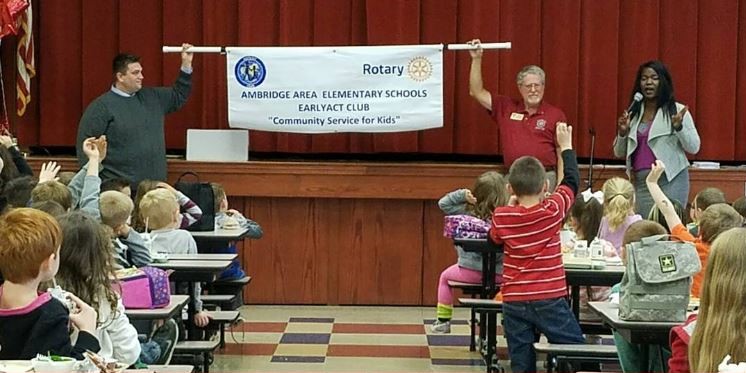 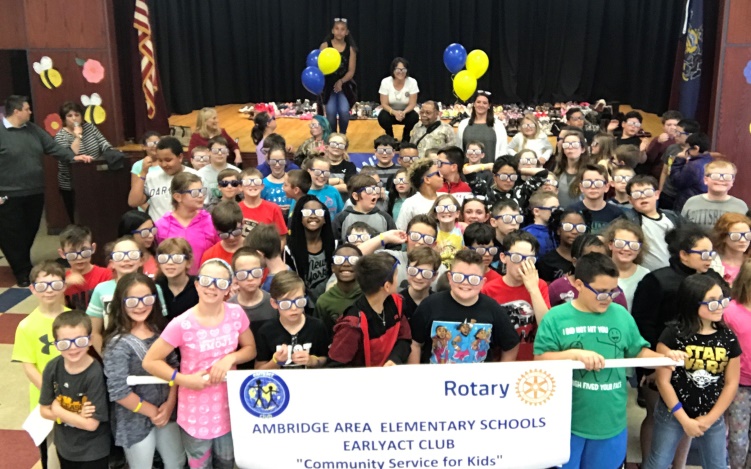 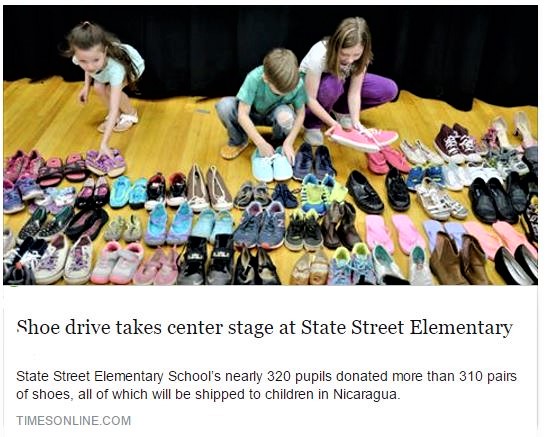         EarlyAct           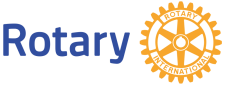 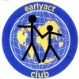        Rotary District 7305         2021-2022 Chair – PDG Walt Sickles         724-462-6929  -  walt.rotarydg1314@yahoo.com    ****************************************  Community  Service   for   Kids    ****************************************      “Service Above Self”